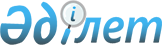 Мақта тұқымының мемлекеттік ресурстарын қалыптастыру, сақтау және пайдалану ережесін бекіту туралы
					
			Күшін жойған
			
			
		
					Қазақстан Республикасы Ауыл шаруашылығы министрлігінің 2007 жылғы 29 қазандағы N 5011 Бұйрығы. Қазақстан Республикасының Әділет министрлігінде 2007 жылғы 29 қарашадағы Нормативтік құқықтық кесімдерді мемлекеттік тіркеудің тізіліміне N 5011 болып енгізілді. Күші жойылды - Қазақстан Республикасы Ауыл шаруашылығы министрінің 2012 жылғы 17 қаңтардағы № 10-1/18 бұйрығымен      Ескерту. Бұйрықтың күші жойылды - ҚР Ауыл шаруашылығы министрінің 2012.01.17 № 10-1/18 (қол қойылған күнінен бастап қолданысқа енгізіледі) бұйрығымен.

      Қолданушылардың назарына!!! 

      Қаулының қолданысқа енгізілу тәртібін 4-тармақтан қараңыз.       "Мақта саласын дамыту туралы" Қазақстан Республикасының 2007 жылғы 21 шілдедегі Заңын жүзеге асыру мақсатында БҰЙЫРАМЫН: 

      1. Мақта тұқымының мемлекеттік ресурстарын қалыптастыру, сақтау және пайдалану ережесі бекітілсін. 

      2. Егіншілік және фитосанитариялық қауіпсіздік, қаржылық қамтамасыз ету департаменттері Ауыл шаруашылығы министрлігінің 2009 жылға арналған бюджеттік өтінімдерін құру кезінде мақта тұқымының мемлекеттік ресурстарын қалыптастыру үшін республикалық бюджеттен қаражат бөлу бойынша бюджеттік бағдарлама көздесін. 

      3. Егіншілік және фитосанитариялық қауіпсіздік департаменті (Буць А.А.) осы бұйрықты Қазақстан Республикасының Әділет министрлігінде Қазақстан Республикасының заңнамасында белгіленген тәртіппен мемлекеттік тіркеуді қамтамасыз етсін 

      4. Осы бұйрық алғаш рет ресми жарияланғаннан кейін он күнтізбелік күн өткен соң қолданысқа енгізіледі.       Министр 

      міндеттерін атқарушы 

Қазақстан Республикасы        

Ауыл шаруашылығы министрінің м.а.   

2007 жылғы 29 қазандағы        

N 648 бұйрығымен бекітілген       Мақта тұқымының мемлекеттік ресурстарын қалыптастыру, 

сақтау және пайдалану ережесі  

1. Жалпы ережелер 

      1. Осы Мақта тұқымының мемлекеттік ресурстарын қалыптастыру, сақтау және пайдалану ережесі (бұдан әрi - Ереже) "Мақта саласын дамыту туралы" Қазақстан Республикасының 2007 жылғы 21 шілдедегі Заңына сәйкес әзірленді және мақта тұқымының мемлекеттік ресурстарын қалыптастыру, сақтау және пайдалану тәртібін айқындайды. 

      2. Осы Ережеде мынадай негізгі ұғымдар пайдаланылады: 



      1) мақта тұқымының мемлекеттік ресурстары - тұқымдық мақсаттар үшін пайдаланылатын, Қазақстан Республикасының тұқым материалына қажеттілігін тұрақты қамтамасыз ету үшін құрылған және арналған мақта тұқымының мемлекеттік запастары; 



      2) мамандандырылған ұйым - агроөнеркәсіптік кешен саласындағы мемлекеттік холдинг айқындаған, мақта тұқымының мемлекеттік ресурстарын басқаруды жүзеге асыратын мамандандырылған ұйым; 



      3) уәкілетті орган - Қазақстан Республикасының Ауыл шаруашылығы министрлігі ; 



      4) мақта өңдеу ұйымы - меншік құқығында мақта тазалау зауыты бар, шитті мақтаны мақта талшығы етіп бастапқы қайта өңдеу жөнінде қызметтер көрсететін заңды тұлға. 

      3. Мақта тұқымының мемлекеттік ресурстарын қалыптастыру, сақтау және пайдалану уәкілетті орган мен мамандандырылған ұйым арасында мақта тұқымының мемлекеттік ресурстарын сенімділікпен басқару шартын жасау арқылы жүзеге асырылады. 

      4. Мамандандырылған ұйым мақта тұқымының мемлекеттік ресурстарын қалыптастыру, сақтау және пайдаланумен байланысты қызмет нәтижелері бойынша уәкілетті органға уәкілетті орган белгілеген тізбеде, нысандарда және мерзімдерде есептік береді.  

2. Мақта тұқымының мемлекеттік ресурстарын қалыптастыру       5. Мақта тұқымының мемлекеттік ресурстарын қалыптастыруды уәкілетті орган мамандандырылған ұйым арқылы: 

      республикалық бюджеттің қаражаты есебінен аттестатталған өндірушілерден мақта тұқымын сатып алу; 

      бұрын берілген тұқымдық несиелерді қайтару; 

      мақта тұқымының мемлекеттік ресурстарын сатудан түскен қаражатқа аттестатталған өндірушілерден мақта тұқымын сатып алу жолымен жүзеге асырады. 

      6. Мақта тұқымының мемлекеттік ресурстарына жеткізілетін мақтаның сорттық тұқымы Қазақстан Республикасында пайдалануға рұқсат етілген селекциялық жетістіктердің мемлекеттік тізіліміне енгізілген сорттарға жатуы, ал сорттық және себу сапалары бойынша мына талаптарға жауап беруі тиіс: 

      элита тұқымы - сорттық тазалықтың бірінші санаты және себу стандартының бірінші сыныбы; 

      бірінші-екінші көбейтілген тұқым - сорттық тазалықтың екінші санатынан және себу стандартының екінші сыныбынан төмен емес.  

3. Мақта тұқымының мемлекеттік ресурстарын сақтау       7. Мақтаның мемлекеттік тұқым ресурстары мақта өңдейтін ұйымдарда бүлінуден, басқа дақылдармен және сорттармен араласып кетпеуден толық сақтауды қамтамасыз ететін арнайы бөлінген қоймаларда сақталады. 

      8. Мамандандырылған ұйым мен мақта өңдеу ұйымдары мақта тұқымының мемлекеттік ресурстарының сандық-сапалық сақталуын қамтамасыз етеді. 

      9. Мақта тұқымының мемлекеттік ресурстарын сақтау жөніндегі шығындар оны сатудан түскен қаражат есебінен жүзеге асырылады. 

      10. Мақта өңдеу ұйымдары уәкілетті органға және мамандандырылған ұйымға осы Ережеге 1-қосымшаға сәйкес нысанда мақта тұқымының мемлекеттік ресурстарын сақтау жөнінде есеп береді.  

4. Мақта тұқымының мемлекеттік ресурстарын пайдалану       11. Мақта тұқымының мемлекеттік ресурстарын пайдалануды тұқымдық несие беру және сату, сондай-ақ мақта өңдеу ұйымына мақта тұқымын сақтау жөніндегі қызметке төленетін ақы есебінде беру арқылы мамандандырылған ұйым жүзеге асырады. 

      12. Тұқымдық несиені беру бөлінетін несие құнының 3 пайызынан аспайтын мөлшердегі қайтару коэффициентін ескере отырып, қайтарымдылық және коммерциялық негізде жүргізіледі. 

      13. Тұқымдық несие алу үшін ауыл шаруашылығы тауарын өндірушілер мамандандырылған ұйым құрған комиссияға өтініш, жер телімінің құқығын куәландыратын құжаттың көшірмесін және Қазақстан Республикасының банкілік заңнамасына сәйкес ресімделген екінші деңгейдегі банктің кепілдігін тапсырады. 

      14. Тұқымдық несиені қайтару ағымдағы жылғы өнім мақтасының сорттық тұқымынан немесе несие беру шартында көрсетілген мерзімдерде шитті мақтамен, мақтаның мемлекеттік тұқым ресурстарын сақтауды жүзеге асыратын мақта өңдеу ұйымдарына жеткізу арқылы жүзеге асырылады. 

      15. Мақта тұқымын сату алдын ала төлем немесе Қазақстан Республикасының екінші деңгейдегі банкінің кепілдігі бар болған жағдайда жүзеге асырылады. Мақта тұқымын сатып алу кезінде сатып алушылар мамандандырылған ұйымға сонымен қатар өтінішті және жер телімінің құқығын куәландыратын құжаттың көшірмесін тапсырады. 

      16. Мақта тұқымының сақтау мерзімі өткен жағдайда мамандандырылған ұйым Қазақстан Республикасының Азаматтық кодексінде белгіленген тәртіппен айырбастау шарты негізінде мақтаның мемлекеттік тұқым ресурстарын айырбастауды жүзеге асырады. 

      17. Мамандандырылған ұйым уәкілетті органға осы Ережеге 2-қосымшаға сәйкес нысанда мақта тұқымының мемлекеттік ресурстарының бары және қозғалысы жөнінде ақпарат береді. 

                                    Мақта тұқымының мемлекеттік 

                              ресурстарын қалыптастыру, сақтау және 

                                        пайдалану ережесіне 

                                           1-қосымша                                       Қазақстан Республикасы 

                                 Ауыл шаруашылығы министрінің м.а. 

                                    2007 жылғы 29 қазандағы 

                                   N 648 бұйрығымен бекітілген                                                      Тоқсан сайын 

                              тоқсан есебі біткеннен кейін 25-күні 

                                                      тапсырылады           ______________________________________________________ 

                  (мақтаны қайта өңдеу ұйымының атауы) 

        200 _ жылғы _____ тоқсандағы мақта тұқымының мемлекеттік 

                     ресурстарын сақтау есебі   кестенің жалғасы   кестенің жалғасы   Басшы   _____________________       _____________________________ 

              (қолы)                      (аты-жөні, тегі) 

М.О. 

                                  Мақта тұқымының мемлекеттік 

                             ресурстарын қалыптастыру, сақтау және 

                                       пайдалану ережесіне 

                                           2 - қосымша                                     Қазақстан Республикасы 

                               Ауыл шаруашылығы министрінің м.а. 

                                    2007 жылғы 29 қазандағы 

                                  N 648 бұйрығымен бекітілген Қазақстан Республикасы                 Қазақстан Республикасы 

Ауыл шаруашылығы министрінің       Ауыл шаруашылығы министрлігіне 

"___" ______ 200__ ж. N___              айына бір рет 29 күні 

бұйрығымен бекітілген                   мамандандырылған ұйым 

Қазақстан Республикасы                     тапсырады 

Ауыл шаруашылығы министрлігінің 

Ведомстволық ақпараты    "___" __________200_ жылғы мақта тұқымының мемлекеттік 

          ресурстарының бары және қозғалысы   Басшы  ________________     _________________________________ 

           (қолы)                   (аты-жөні, тегі) 

Орындаушы ________________  _________________________________ 

           (қолы)                   (аты-жөні, тегі) 
					© 2012. Қазақстан Республикасы Әділет министрлігінің «Қазақстан Республикасының Заңнама және құқықтық ақпарат институты» ШЖҚ РМК
				N 

р/с Дақыл Сорт Көлемі 

(тонна) Есеп құны 

(мың.теңге) N 

р/с Дақыл Сорт Көлемі 

(тонна) Есеп құны 

(мың.теңге) Кондициалы тұқым 

(тонна) Сапалық құрам және мінездемесі Сапалық құрам және мінездемесі Сапалық құрам және мінездемесі Сапалық құрам және мінездемесі Сапалық құрам және мінездемесі Сапалық құрам және мінездемесі Санаты Санаты Санаты Репродукциясы Репродукциясы Репродукциясы 1 2 3 элита 1 2 Себу стандарты сыныбы Себу стандарты сыныбы Себу стандарты сыныбы Өнімділігі Кондицияға 

жатпайтын 

тұқым (тонна) 1 2 3 Өнімділігі Кондицияға 

жатпайтын 

тұқым (тонна) Мақтаны қайта өңдеу ұйымының атауы "___"______ 

200_ жылғы 

мақта 

тұқымының бары __ __ _____ 

200_ ж. 

өткен есеп мерзімдегі кіріс __ __ _____ 

200_ ж. өткен есеп мерзімдегі шығыс "___"______ 

200_ ж. мақта тұқымының бары 